presseinformation 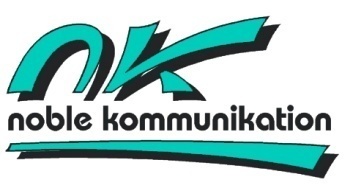 WELTREKORDEOb die größten Kreuzfahrtschiffe der Welt, der höchste Bungee-Jump oder die lebenswerteste Stadt der Welt: Superlative finden sich an Land und auf hoher See.Victoria: Melbourne mit höchstem Wolkenkratzer Australiens und lebenswerteste Stadt der WeltMit dem „Australia 108“ eröffnet 2019 in Melbourne Australiens höchstes Gebäude. Neben einem Hotel wird es auch ein Restaurant beherbergen, das auf der 108. Etage spektakuläre Blicke über die Stadt ermöglichen soll. Mit insgesamt 390 Metern wird der neue Wolkenkratzer sogar den SkyTower im neuseeländischen Auckland übertreffen, der bislang mit 328 Metern den Südhalbkugel-Rekord hält.Zudem erfreut sich Melbourne im Bundesstaat Victoria über vier Titels in Folge als lebenswerteste Stadt der Welt im EIU Ranking der britischen Zeitung "The Economist". Die vielbeachtete Einstufung vergleicht 140 Großstädte rund um den Globus. Die Juroren beurteilen Stabilität, Gesundheitswesen, Kulturangebot und Umgebung, Ausbildung sowie Infrastruktur.Weitere Informationen unter: www.visitmelbourne.com/de Royal Caribbean International: Das größte Kreuzfahrtschiff der WeltMit einer Bruttoraumzahl von 225.282 BRZ, einer Länge von 362 Metern, einer Breite von 66 Metern und einer Höhe von 65 Metern ist die Allure of the Seas das größte Kreuzfahrtschiff der Welt. Das Schwesterschiff der minimal kürzeren Oasis of the Seas besitzt 9,1 Meter Tiefgang und hat eine Reisegeschwindigkeit von 22 Knoten. 16 Passagierdecks und 24 Passagieraufzüge befinden sich in ihrem Inneren. Die vier Bugstrahlruder verfügen jeweils über 7.500 PS. 5.492 Passagiere finden bei Doppelbelegung Platz auf dem Mega-Schiff. 2.384 Mannschaftsmitglieder kümmern sich rund um die Uhr um ihre Gäste.Sieben Lifestyle-Areale mit innovativen Einrichtungen und Annehmlichkeiten finden auf der Allure of the Seas Platz. Highlights sind das handgeschnitzte Karussell auf dem Boardwalk, die Luftakrobatik-Show im Aqua Theater, der FlowRider Surfsimulator, die Zipline Seilrutsche und der Central Park – der erste Park auf hoher See mit mehr als 12.000 echten Bäumen und Pflanzen.Weitere Informationen unter:http://www.royalcaribbean.de/schiffe/allure-of-the-seas.htm Macau: Größtes Casino und höchstes Bungee-JumpingMacau ist die Glückspiel-Metropole Asiens. Selbst Nicht-Gambler sollten einmal die wuselige und legere Atmosphäre in einem chinesischen Casino schnuppern, die so ganz anders ist als in unseren Breiten. Insgesamt 35 Spielhallen gibt es im Stadtgebiet und auf dem neuen Cotai-Strip. Dazu zählt das größte Casino der Welt im Venetian Macao mit 800 Spieltischen und 3.400 Spielautomaten. Abenteuerlustige zieht der 338 Meter hohe Macau Tower an. Mit dem Skywalk besteht die Möglichkeit, angeseilt auf 223 Metern außen um die Aussichtplattform des Turms zu spazieren. Der welthöchste kommerzielle Bungee-Jump startet aus einer Absprunghöhe von 233 Metern.Weitere Informationen unter:www.macau-info.deRückfragen der Medien beantwortet gerne:noble kommunikation, Tel: 06102-36660, 
Fax: 06102-366611, Luisenstraße 7, 63263 Neu-Isenburg,E-Mail: info@noblekom.de, Download Text und weitere Infos: www.noblekom.de